О проведении областной межведомственной комплексной профилактической операции «Подросток» на территории Слободо-Туринского муниципального района в 2023 годуВ соответствии с Федеральным законом от 24 июня 1999 года № 120 ФЗ «Об основах системы профилактики безнадзорности и правонарушений несовершеннолетних», законом Свердловской области от 28 ноября 2001 года             № 58 ОЗ «О профилактике безнадзорности и правонарушений несовершеннолетних в Свердловской области», Законом Свердловской области от 15 июня 2011 года № 38 - ОЗ «Об организации и обеспечении отдыха и оздоровления детей в Свердловской области», постановлением Правительства Свердловской области от 03.05.2018 № 234 - ПП «О ежегодной областной межведомственной комплексной профилактической операции «Подросток», постановлением Правительства Свердловской области от 03.08.2017 № 558-ПП «О мерах по организации и обеспечению отдыха и оздоровления детей в Свердловской области», в целях обеспечения межведомственного комплексного подхода к профилактике безнадзорности и правонарушений в период летних каникул, ПОСТАНОВЛЯЕТ:Утвердить:1) состав межведомственной рабочей группы для организации и проведения областной межведомственной комплексной профилактической операции «Подросток» на территории Слободо-Туринского муниципального района Свердловской области в 2023 году  (Приложение № 1).2) план мероприятий по реализации задач областной межведомственной комплексной профилактической операции «Подросток» на территории Слободо-Туринского муниципального района Свердловской области в 2023 году    (Приложение № 2).2. Рекомендовать органам и учреждениям системы профилактики безнадзорности и правонарушений несовершеннолетних Слободо-Туринского муниципального района принять участие в проведении областной межведомственной комплексной профилактической операции «Подросток» (далее – операция «Подросток») в период с 15 апреля по 15 ноября 2023 года, проводимой в 3 этапа: подготовительный (апрель-май), основной (июнь-сентябрь), заключительный (октябрь-ноябрь), с привлечением руководителей и специалистов Управления образования Слободо-Туринского муниципального района, образовательных организаций, территориальной комиссии Слободо-Туринского района по делам несовершеннолетних и защите их прав, отделения полиции № 7 МО МВД России «Байкаловский»,  МКУК «Центр культурного развития» Слободо-Туринского муниципального района, Управления социальной политики № 6, ГКУСЗН СО «Байкаловский центр занятости», ГБУЗ СО  «Слободо-Туринская РБ», ГАУ СО «КЦСОН Слободо-Туринского района».Рекомендовать территориальной комиссии Слободо-Туринского района по делам несовершеннолетних и защите их прав:1) осуществлять координацию работы субъектов системы профилактики безнадзорности и правонарушений несовершеннолетних в ходе подготовки и проведения операции «Подросток»;2) рассматривать ход выполнения, результаты и эффективность проведенных мероприятий в рамках операции «Подросток» ежемесячно с заслушиванием руководителей органов и учреждений системы профилактики безнадзорности и правонарушений несовершеннолетних на заседании комиссии.4. Рекомендовать Главам сельских поселений, расположенных на территории Слободо-Туринского муниципального района, организовать своевременное информирование субъектов системы профилактики, находящихся на территории Слободо-Туринского района, о выявленных безнадзорных и беспризорных детях, случаях жестокого обращения с детьми, ежемесячно предоставлять информацию в территориальную комиссию Слободо-Туринского района по делам несовершеннолетних и защите их прав о занятости и трудоустройстве несовершеннолетних.5. Контроль за исполнением настоящего постановления возложить на заместителя Главы Администрации по социальным вопросам Слободо-Туринского муниципального района Ботина Н.Н.6. Разместить настоящее постановление на официальном сайте Администрации Слободо-Туринского муниципального района в информационно-телекоммуникационной сети «Интернет» http://slturmr.ru/.Глава Слободо-Туринского муниципального района                                        В.А. БедулевПРИЛОЖЕНИЕ № 1УТВЕРЖДЕНпостановлением Администрации  Слободо-Туринскогомуниципального района    от 05.05.2023  № 207Составмежведомственной рабочей группы для организации и проведению областной межведомственной комплексной профилактической операции «Подросток» на территории Слободо-Туринского муниципального района Свердловской области в 2023 году1. Ботин Николай Николаевич – заместитель Главы Администрации Слободо-Туринского муниципального района по социальным вопросам, руководитель рабочей группы;2. Фоминов Георгий Иванович – начальник муниципального отдела управления образования Слободо-Туринского муниципального района, член рабочей группы;3. Богданова Марина Николаевна – начальник отдела УУП и ПДН отделения полиции № 7 МО МВД России «Байкаловский», член рабочей группы по согласованию;4. Семина Наталья Владимировна – директор государственного казенного учреждения службы занятости населения Свердловской области «Байкаловский центр занятости», член рабочей группы по согласованию;5.  Хворова Марина Анатольевна - председатель территориальной комиссии Слободо-Туринского района по делам несовершеннолетних и защите их прав Администрации Восточного управленческого округа Свердловской области, член рабочей группы по согласованию.ПРИЛОЖЕНИЕ № 2УТВЕРЖДЕНпостановлением Администрации  Слободо-Туринскогомуниципального района    от 05.05.2023  № 207План мероприятий по реализации задач областной межведомственной комплексной профилактической операции «Подросток» на территории Слободо-Туринского муниципального района в 2023 году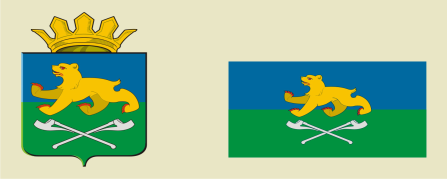 АДМИНИСТРАЦИЯ СЛОБОДО-ТУРИНСКОГОМУНИЦИПАЛЬНОГО РАЙОНАПОСТАНОВЛЕНИЕАДМИНИСТРАЦИЯ СЛОБОДО-ТУРИНСКОГОМУНИЦИПАЛЬНОГО РАЙОНАПОСТАНОВЛЕНИЕ05.05.2023№ 207с. Туринская Слободас. Туринская Слобода№п/пНаименование мероприятийСрокиОтветственныеПодготовительный этапПодготовительный этапПодготовительный этапПодготовительный этап1.Анализ оперативной и социальной обстановки, сложившийся в подростковой среде на территории Слободо-Туринского муниципального районадо 12 маяТКДН и ЗП (по согласованию), ОеП № 7 МО МВД России «Байкаловский»(по согласованию), ГАУ «КЦСОН Слободо-Туринского района»(по согласованию),ГКУСЗН СО «Байкаловский центр занятости»(по согласованию),МОУО, образовательные организации2.Направление в адрес органов и учреждений системы профилактики методических рекомендаций по проведению операции «Подросток» на территории Слободо-Туринского муниципального районадо 12 маяТКДН и ЗП (по согласованию) 3.Определение категорий несовершеннолетних, нуждающихся в профилактическом воздействии или социально-правовой помощи со стороны органов и учреждений системы профилактикидо 30 маяТКДН и ЗП (по согласованию), ОеП № 7 МО МВД России «Байкаловский»(по согласованию), УСП № 6(по согласованию),ГАУ «КЦСОН Слободо-Туринского района»(по согласованию),ГКУСЗН СО «Байкаловский центр занятости»(по согласованию),МОУО, образовательные организации, главы сельских  поселений4.Организация подготовительных мероприятий по достижению 100 % охвата несовершеннолетних, состоящих на всех видах профилактического учета, организованными формами занятости, отдыха и оздоровлениядо 30 маяТКДН и ЗП (по согласованию), ОеП № 7 МО МВД России «Байкаловский»(по согласованию), УСП № 6(по согласованию),ГАУ «КЦСОН Слободо-Туринского района»(по согласованию),ГКУСЗН СО «Байкаловский центр занятости»(по согласованию),Слободо-Туринский МОУО, образовательные организации, главы сельских поселений5.Рассмотрение и утверждение планов оперативно-профилактических мероприятий в ходе проведения операции «Подросток» на заседаниях территориальной комиссиидо 30 маяТКДН и ЗП (по согласованию) 6.Размещение информации в СМИ, на информационных ресурсах в информационно-телекоммуникационной сети «Интернет» о проведении мероприятий в рамках операции «Подросток»до 30 маяТКДН и ЗП (по согласованию), ОеП № 7 МО МВД России «Байкаловский»(по согласованию), УСП № 6(по согласованию),ГАУ «КЦСОН Слободо-Туринского района»(по согласованию),ГКУСЗН СО «Байкаловский центр занятости»(по согласованию),ГАУЗ СО «Слободо-Туринская РБ» (по согласованию),МОУО, образовательные организации, главы сельских поселенийОсновной этапОсновной этапОсновной этапОсновной этап7.Анализ хода проведения операции «Подросток» на территории Слободо-Туринского муниципального района на заседаниях оздоровительной комиссии, территориальной комиссии, принятие мер по координации действий органов и учреждений системы профилактикиежемесячноБотин Н.Н.Хворова М.А.8.Обеспечение занятости несовершеннолетних, состоящих на всех видах профилактического учета, несовершеннолетних из семей, находящихся в социально опасном положении, малообеспеченных семей, а также других категорий детей, нуждающихся в помощи государстваиюнь-августТКДН и ЗП (по согласованию), ОеП № 7 МО МВД России «Байкаловский»(по согласованию), УСП № 6(по согласованию),ГАУ «КЦСОН Слободо-Туринского района»(по согласованию),ГКУСЗН СО «Байкаловский центр занятости»(по согласованию),МОУО, образовательные организации, главы сельских поселений9.Проведение мероприятий в рамках основного этапа операции «Подросток» поэтапно под условными названиями:Акция «Безопасность детства — 2023», направленная на профилактику чрезвычайных происшествий с несовершеннолетними в период летних школьных каникул, организацию профилактических мероприятий в местах массового отдыха, скопления, досуга и развлечения детей и семей с детьми, а также на усиление взаимодействия государственных и муниципальных структур, общественных формирований при реализации мероприятий по профилактике гибели и травматизма детей.Акция «Помоги пойти учиться», направленную на организацию работы по оказанию помощи детям школьного возраста и вовлечению их в процесс бучения.Профилактическое мероприятие«Защита» - в целях предупреждения преступных посягательств в отношении детей, выявлении лиц, совершающих насильственные действия, в том числе родителей, законных представителей, иных членов их семей, а также принятии мер по защите прав и законных интересов несовершеннолетних.Оперативно-профилактические мероприятия, планируемые к проведению ГУ МВД России по Свердловской области, на основании постановлений территориальной комиссии.июнь-августавгуст-сентябрьс 1 по 10 июняиюль-августТКДН и ЗП (по согласованию), ОеП № 7 МО МВД России «Байкаловский»(по согласованию), УСП № 6(по согласованию),ГАУ «КЦСОН Слободо-Туринского района»(по согласованию),ГАУЗ СО «Слободо-Туринская РБ» (по согласованию),МКУК «Центр культурного развития»(по согласованию),ГКУСЗН СО «Байкаловский центр занятости»(по согласованию),МОУО,  ОО,   главы сельских поселений10.Организация проверок по исполнению трудового законодательства в отношении несовершеннолетнихиюнь-августТКДН и ЗП(по согласованию), ОеП № 7 МО МВД России «Байкаловский»(по согласованию)11.Организация занятости подростков, осуждённых к условной мере наказания, обязательным работам, исправительным работам.июнь-августТКДН и ЗП (по согласованию), ОеП № 7 МО МВД России «Байкаловский»(по согласованию), УСП № 6(по согласованию),ГАУ «КЦСОН Слободо-Туринского района»(по согласованию),ГКУСЗН СО «Байкаловский центр занятости»(по согласованию),УИИ (по согласованию),МОУО,  ОО,  главы сельских поселений12.Организация деятельности по охране жизни и здоровья детей, предупреждения детского травматизма.июнь-августТКДН и ЗП (по согласованию), ОеП № 7 МО МВД России «Байкаловский»(по согласованию),ГАУ «КЦСОН Слободо-Туринского района»(по согласованию),ОО, ДОУ, главы сельских поселений13.Выявление и учёт несовершеннолетних, не посещающих или систематически пропускающих по неуважительным причинам занятия в образовательных учреждениях, в целях обеспечения получения ими образования, оказания им соответствующей помощи.август-сентябрьТКДН и ЗП (по согласованию), ОеП № 7 МО МВД России «Байкаловский»(по согласованию), УСП № 6(по согласованию),ГАУ «КЦСОН Слободо-Туринского района»(по согласованию),МОУО,  ОО14.Организация и проведение досуговых, спортивных и культурно - массовых мероприятий для несовершеннолетних в летний период.июнь-августОО,МКУК «ЦКР» (по согласованию),МАУ ДО «Слободо-Туринская   ДЮСШ» ,МАУ ДО «ЦДТ «Эльдорадо»  15.Пропаганда правил безопасного поведения детей на улице, проезжей части, во дворах и на летних площадках, на воде; предупреждение детского дорожно-транспортного травматизма с целью обеспечения безопасности летнего отдыха несовершеннолетних.июнь-сентябрьТКДН и ЗП (по согласованию), ОеП № 7 МО МВД России «Байкаловский»(по согласованию), ГАУ «КЦСОН Слободо-Туринского района»(по согласованию),МКУК «ЦКР»(по согласованию),,МОУО,  ОО,  ДОУ16.Организация мероприятий, направленных на реализацию Закона Свердловской области от 16.07.2009 № 73-03 «06 установлении территории Свердловской области мер по недопущению нахождения детей в местах, нахождение в которых может причинить вред здоровью детей, их физическому, интеллектуальному, психическому, духовному и нравственному развитию, и по недопущению нахождения детей в ночное время в общественных местах без сопровождения родителей (лиц, их заменяющих) или лиц, осуществляющих мероприятия с участием детей»июнь-сентябрьТКДН и ЗП (по согласованию), ОеП № 7 МО МВД России «Байкаловский»(по согласованию), МОУО,  ОО,главы сельских поселений17.Подготовка и проведение мероприятий, посвящённых Международному дню защиты детей1 июняМОУО,  ОО, ГАУ «КЦСОН Слободо-Туринского района»(по согласованию),МКУК «ЦКР»(по согласованию),МАУ ДО «ЦДТ «Эльдорадо»  18.Подготовка и проведение мероприятий, посвящённых Дню молодежииюньМКУК «ЦКР»(по согласованию),МАУ ДО «ЦДТ «Эльдорадо»  19.Подготовка и проведение мероприятий, посвящённых Дню знанийавгуст-сентябрьМОУО, ОО, МКУК «ЦКР»(по согласованию),МАУ ДО «ЦДТ «Эльдорадо»20.Оказание социально-правовой помощи подросткам, оставшимся без попечения родителей и нуждающимся в защите со стороны государственных органовиюнь-сентябрьУСП № 6(по согласованию),ГАУ «КЦСОН Слободо-Туринского района»(по согласованию),ТКДН и ЗП (по согласованию), ОеП № 7 МО МВД России «Байкаловский»(по согласованию),МОУО 21.Оказание мер поддержки семьям (информационной, консультационной, организационной, социальной, материальной)июнь-сентябрьУСП № 6(по согласованию),ГАУ «КЦСОН Слободо-Туринского района»(по согласованию),ТКДН и ЗП (по согласованию), ОеП № 7 МО МВД России «Байкаловский»(по согласованию),ГКУСЗН СО «Байкаловский центр занятости»(по согласованию),МОУО, ОО22.Организация летней оздоровительной кампании, трудовых лагерей.Привлечение детей и подростков к посещению культурно-массовых и информационно-просветительских мероприятийиюнь-августМОУО, ОО,ТКДН и ЗП (по согласованию), ОеП № 7 МО МВД России «Байкаловский»(по согласованию),ГКУСЗН СО «Байкаловский центр занятости»(по согласованию),ГАУ «КЦСОН Слободо-Туринского района»(по согласованию),МКУК «ЦКР»(по согласованию),МАУ ДО «ЦДТ «Эльдорадо»23.Выявление семей и несовершеннолетних, находящихся в социально опасном положении; выявление фактов жестокого обращения с детьми; организация реабилитационных мероприятий с детьми и семьями, находящимися в социально опасном положениивесь периодТКДН и ЗП (по согласованию), ОеП № 7 МО МВД России «Байкаловский»(по согласованию), УСП № 6(по согласованию),ГАУ «КЦСОН Слободо-Туринского района»(по согласованию),МОУО,  ОО,   ДОУ24.Вовлечение несовершеннолетних, состоящих на внутришкольном учёте, на учёте в ОеП № 7, ТКДН и ЗП, несовершеннолетних из семей, находящихся в социально опасном положении, в кружки, секции, культурно-массовые мероприятия, волонтерскую деятельностьсентябрьТКДН и ЗП (по согласованию), ОеП № 7 МО МВД России «Байкаловский»(по согласованию), ГАУ «КЦСОН Слободо-Туринского района»(по согласованию),МКУК «ЦКР» (по согласованию),,МАУ ДО «ЦДТ «Эльдорадо»,  МОУО,  ОО25.Освещение хода операции «Подросток» в СМИ, на информационных ресурсах в информационно-телекоммуникационной сети «Интернет»весь периодТКДН и ЗП (по согласованию), ОеП № 7 МО МВД России «Байкаловский»(по согласованию), УСП № 6(по согласованию),ГАУ «КЦСОН Слободо-Туринского района»(по согласованию),ГАУЗ СО «Слободо-Туринская РБ» (по согласованию),МКУК «ЦКР»(по согласованию),ГКУСЗН СО «Байкаловский центр занятости»(по согласованию),Слободо-Туринский МОУО,  ОО,   главы сельских поселенийЗаключительный этапЗаключительный этапЗаключительный этапЗаключительный этап26.Представление информации о результатах проведения операции «Подросток» в территориальную комиссию по делам несовершеннолетних и защите их правдо 6 октябряОеП № 7 МО МВД России «Байкаловский»(по согласованию), УСП № 6(по согласованию),ГАУ «КЦСОН Слободо-Туринского района»(по согласованию),ГАУЗ СО «Слободо-Туринская РБ» (по согласованию),МКУК «ЦКР»(по согласованию),ГКУСЗН СО «Байкаловский центр занятости»(по согласованию),МОУО,  ОО,   главы сельских поселений27.Представление информации о результатах проведения операции «Подросток» на территории Слободо-Туринского муниципального района в Администрацию Восточного управленческого округадо 20 октябряТКДН и ЗП(по согласованию)28.Подведение итогов проведения операции «Подросток» на территории Слободо-Туринского муниципального районадо 10 ноябряТКДН и ЗП (по согласованию)